
StGO.234.01.04.2024.chemikalia				Olsztyn, dnia  11 kwietnia 2024 r.ZAPROSZENIE DO SŁKŁADANIA OFERTUniwersytet Warmińsko-Mazurski w Olsztynie, zaprasza do złożenia oferty cenowej na kompleksową usługę odbioru oraz unieszkodliwienie lub zagospodarowanie odpadów niebezpiecznych i innych niż niebezpieczne ze wszystkich jednostek organizacyjnych Uniwersytetu Warmińsko-Mazurskiego w Olsztynie (zgodnie z obowiązującymi przepisami prawa).Opis przedmiotu zamówieniaKompleksowa usługa odbioru oraz unieszkodliwienie lub zagospodarowanie odpadów niebezpiecznych i innych niż niebezpieczne ze wszystkich jednostek organizacyjnych Uniwersytetu Warmińsko-Mazurskiego w Olsztynie (zgodnie z obowiązującymi przepisami prawa) o następujących kodach*:16 05 06* — chemikalia laboratoryjne i analityczne (np. odczynniki chemiczne) zawierające substancje niebezpieczne, w tym mieszaniny chemikaliów laboratoryjnych i analitycznych - masa  6450 kg;15 01 10* — opakowania zawierające pozostałości substancji niebezpiecznych lub nimi zanieczyszczone - masa 1010 kg;06 04 04* — odpady zawierające rtęć - masa 20 kg; 07 04 80* — przeterminowane środki ochrony roślin - masa 40 kg,08 03 12* — odpady farb drukarskich zawierające substancje niebezpieczne - masa 180 kg;Powyższy wykaz kodów i rodzajów odpadów jest wykazem otwartym (masa wg. danych za rok 2023).Odpady magazynowane w opakowaniach wytworzonych z różnych materiałów (np. szkło). Opakowania o różnej objętości. W tym również opakowania zbiorcze. W przypadku stwierdzenia nieszczelności opakowania oferent zapewnia opakowanie bezpieczne. Wykonawca zobowiązuje się do m. in. pakowania  - o ile to konieczne, ważenia, załadunku, transportu przedmiotu zamówienia.Zamawiający przekaże odpady o kodach 16 05 06*, 15 01 10*, 06 04 04* i 07 04 80*, pozostałe być może nie zostaną wytworzone w okresie trwania umowy.Odbiory z 11 lokalizacji (Załącznik nr 1 - mapa). ul. Oczapowskiego 13 (O13),ul. Oczapowskiego 14 (O14),  ul. Oczapowskiego 1A (O1A),ul. Oczapowskiego 5 (O5),ul. Oczapowskiego 8 (O8), pl. Cieszyński 1 (C1), pl. Łódzki 1 (Ł1)pl. Łódzki 3 (Ł3),pl. Łódzki 4 (Ł4),ul. Słoneczna 45F (S45F), ul. Warszawska 30, Lokalizacje a, b, to to dwa sąsiadujące ze sobą budynki w Kortowie (miasteczko akademickie). Lokalizacje c - i to też Kortowo (niewielkie odległości). Lokalizacja j to również teren miasteczka akademickiego. Lokalizacja k znajduje się na terenie miasta Olsztyna (teren Uniwersyteckiego Szpitala Klinicznego w Olsztynie) poza Kortowem. Mogą wystąpić sporadycznie inne lokalizacje. Podanie tych lokalizacji w tej chwili jest niemożliwe, gdyż zależy to od prac prowadzonych w danej chwili w jednostkach.Zamawiający przekaże szacunkowo 2-3 partie odpadów w roku kalendarzowym. Liczba lokalizacji z których należy odebrać odpady wchodzące w skład pojedynczej partii: szacunkowo maksymalnie 8 lokalizacji z wymienionych w ust. 4. Może również być ich mniej np. 4 lub więcej np. 7 lokalizacji. Z zastrzeżeniem, że w jednej lokalizacji należy odebrać odpady najczęściej z jednej katedry (jednego lokalu), rzadko z dwóch, sporadycznie trzech. Może być np. 7 lokalizacji, a w nich w sumie 7 katedr (wszystko w oparciu o dane za 2023 r.).Wykonawca odbierze odpady - wchodzące w skład pojedynczej partii - ze wszystkich zgłoszonych lokalizacji określonych w ust. 4 (bez względu liczbę lokalizacji) i bez względu liczbę katedr (lokali) w danej lokalizacji. Wykonawca zapewni środek transportu zdolny do przewozu odpadów o masie min. 1200 kg jednorazowo. Odbiory będą odbywały się zgodnie z przesłanymi zgłoszeniami Uniwersytetu.Uniwersytet nie ponosi żadnych kosztów z tytułu przekazania Wykonawcy mniejszej liczby partii odpadów niż założona lub przekazania Wykonawcy mniejszej masy odpadów niż założona.Odbiory Wykonawca zrealizuje w ciągu 2 tygodni następujących po dniu zgłoszenia.Zleceniodawca rozliczy koszty zagospodarowania lub unieszkodliwienia odpadów na poszczególne katedry. Szacunkowa ilość to 7,7 Mg (w tym 6,45 Mg odpadów o kodzie 16 05 06*).Podana ilość jest orientacyjna, może ulec zmianie w czasie realizacji zamówienia/ umowy. Realizacja oferty: od dnia zawarcia umowy do 28 lutego 2025 r. lub do wyczerpania środków przeznaczonych na realizację przedmiotu zamówienia.Ofertę złożyć może wykonawca, który:Posiada uprawnienia do wykonywania określonej działalności lub czynności, jeżeli przepisy prawa nakładają obowiązek posiadania takich uprawnień.Posiada wiedzę i doświadczenie oraz dysponuje potencjałem technicznym i osobami zdolnymi do wykonania zamówienia. Posiadanie decyzji administracyjnej potwierdzonej wpisem do BDO – (zezwolenie) z którego wynika, że Wykonawca jest posiadaczem odpadów prowadzącym ostateczny proces odzysku lub ostateczny proces unieszkodliwienia co najmniej w zakresie odpadów o kodach 16 05 06*, 15 01 10*, 06 04 04* , 07 04 80* i 08 03 12* oraz  musi posiadać odpowiednie wpisy lub decyzje administracyjne dot. transportu ww. odpadów.Dokumenty jakie powinni dostarczyć WykonawcyWypełniona i podpisana oferta – wg załączonego formularza – Załącznik nr 2.Wykaz usług o zbliżonym zakresie na przestrzeni ostatnich 3 lat – Załącznik nr 3.Do oferty należy dołączyć skany niezbędnych decyzji/zezwoleń. IV.	Opis kryteriów ceny ofert, wraz z podaniem wag tych kryteriów i sposobu oceny ofert, którymi Zamawiający będzie się kierował przy wyborze oferty:Za najkorzystniejszą zostanie uznana oferta, która uzyska największą liczbę punktów    
obliczonych w oparciu o ustalone poniżej kryteria:Oferty zostaną ocenione za pomocą systemu punktowego, zgodnie z poniższymi kryteriami:							Kryterium: Cena ( C ) – 100%Maksymalną liczbę punktów tj. 100 otrzyma Wykonawca, który zaproponuje najniższą całkowitą cenę za realizację zamówienia, natomiast pozostali Wykonawcy otrzymają odpowiednio mniejszą liczbę punktów zgodnie z poniższym wzorem:gdzie:C	– liczba punktów przyznanych Wykonawcy za Cenę;CN	– najniższa zaoferowana Cena;COB	– Cena zaoferowana w ofercie badanej.Oferta, która przedstawia najkorzystniejszy bilans (maksymalna liczba przyznanych punktów w oparciu o ustalone kryterium) zostanie uznana za najkorzystniejszą, pozostałe oferty zostaną sklasyfikowane zgodnie z ilością uzyskanych punktów.Przy dokonywaniu wyboru najkorzystniejszej oferty Zamawiający będzie stosował wyłącznie zasady i kryteria określone w niniejszym zapytaniu ofertowym.Wybór oferty nastąpi do: 23.04.2024 r.Sposób przygotowania oferty Wypełniony i podpisany przez osobę upoważnioną formularz oferty wraz z pozostałymi załącznikami, proszę przesłać drogą elektroniczną na adres e-mail: kazimierz.konowalski@uwm.edu.pl do dnia 19 kwietnia 2024 r. do godz. 12.00.Oferta powinna być:- opatrzona pieczątką firmową,- posiadać datę sporządzenia,- zawierać adres lub siedzibę oferenta, numer telefonu, numer NIP,- podpisana czytelnie przez wykonawcę.Składanie ofert częściowych jest niedopuszczalne.Informacje dodatkoweProjektowane zapisy umowy stanowią Załącznik nr 4 do niniejszego zapytania ofertowego.Podana ilość jest orientacyjna, może ulec zmianie w czasie realizacji zamówienia/ umowy. Oferty przesłane przez podmioty niezarejestrowane w BDO nie będą rozpatrywane.Wartość zamówienia będzie stanowiła: suma szacunkowych wag odpadów  x oferowana stawka netto zł/ kg + podatek VAT, zgodnie ze złożoną ofertą. Płatność zostanie uregulowana przelewem w terminie 30 dni licząc od dnia wpływu poprawnie wystawionej faktury VAT. Za datę zapłaty uznaje się dzień obciążenia rachunku UNIWERSYTETU.Oferta powinna zawierać wszelkie koszty związane z wykonaniem przedmiotu zamówienia. Wykonawca może zwrócić się do Zamawiającego o wyjaśnienie dotyczące treści zaproszenia. Zamawiający może udzielić wyjaśnień, o ile uzna to za niezbędne. W toku badania i oceny ofert Zamawiający może żądać od Wykonawców w wyznaczonym przez siebie czasie uzupełnienia załączonych dokumentów. Zamawiający uzna za nieważną ofertę Wykonawcy, który nie złożył wyjaśnień  lub jeżeli po zweryfikowaniu oferta będzie niezgodna z wymaganiami określonymi w zaproszeniu. Osoba upoważniona do kontaktu z Wykonawcami: Kazimierz Konowalski, tel. 89 523 35 50, 697 900 796, e-mail: kazimierz.konowalski@uwm.edu.plZamawiający zastrzega sobie prawo do unieważnienia postępowania w każdym czasie. Wykonawcy nie będą przysługiwały żadne roszczenia z tego tytułu.O udzielenie zamówienia mogą ubiegać się Wykonawcy, którzy nie podlegają wykluczeniu z postępowania w przypadku zaistnienia okoliczności przewidzianych w art. 7 ust. 1 ustawy z dnia 13 kwietnia 2022 r. o szczególnych rozwiązaniach w zakresie przeciwdziałania wspieraniu agresji na Ukrainę oraz służących ochronie bezpieczeństwa narodowego.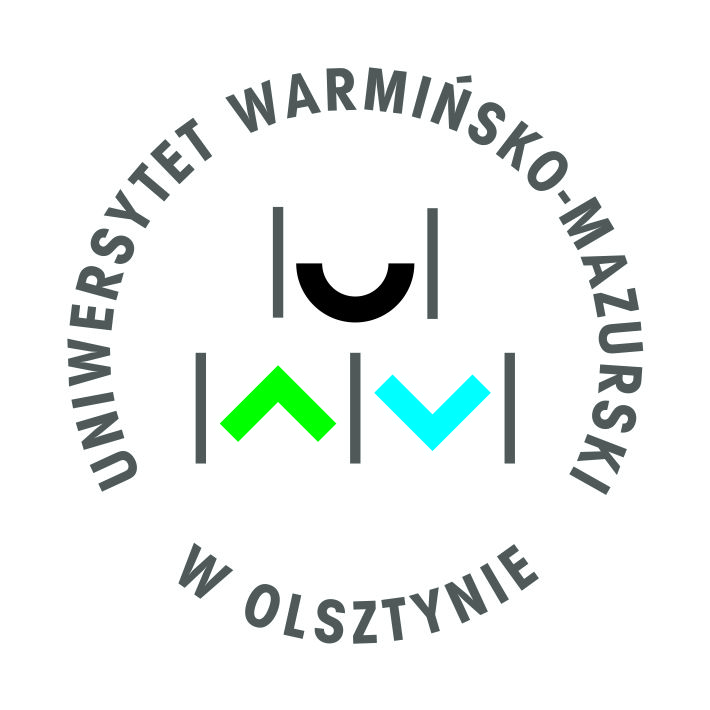 STANOWISKO DS. GOSPODARKI ODPADAMIul. SŁONECZNA 50 G pok. 810-710 OLSZTYNtel.  89 523 35 50, 697 900 796